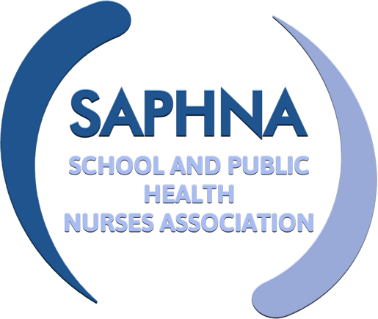 UK CCN Network and SAPHNA SPECIAL INTEREST GROUPNurses working with SEND children and young peopleMeeting (virtual) held January 11th 2023 2pm-3pmAttendees: (ED) Elaine Davies - Chair (RJ) Rita Jenner (Suffolk NHS)(AT) Annette Thorpe(AFu) Angie Fudge (Sussex Community NHS Foundation Trust) (KS) Kaie Samoilov(KL) Kate Lee(LD) Leanne Dunbar(LS) Lizzie Sibanda(AMP) Alice Macdonald-Parry(CP) Charlotte Phillips(HR) Hannah Roebuck(SH) Sarah HardingHeather Gray (HG)(JS) Jill Standing(LSt) Louise Stringer and Sarah Student HV(CT) Catherine Tinsley(VC) Victoria Coatsworth(ST) Sian Thorne(KB) Katrina Bottle(SHa)Sheryl Haley(RH) Rachael Hampshire(LR) Lorna Russell(CN) Christine Newton(IP) Ilona Parkinson(NK) Natalie Kingsbury(RW) Rebekah Wyat(MS) Marina Samuels(LHG) L’Oreal Haugton-Gordon(ED) Elaine Davies - Chair (RJ) Rita Jenner (Suffolk NHS)(AT) Annette Thorpe(AFu) Angie Fudge (Sussex Community NHS Foundation Trust) (KS) Kaie Samoilov(KL) Kate Lee(LD) Leanne Dunbar(LS) Lizzie Sibanda(AMP) Alice Macdonald-Parry(CP) Charlotte Phillips(HR) Hannah Roebuck(SH) Sarah HardingHeather Gray (HG)(JS) Jill Standing(LSt) Louise Stringer and Sarah Student HV(CT) Catherine Tinsley(VC) Victoria Coatsworth(ST) Sian Thorne(KB) Katrina Bottle(SHa)Sheryl Haley(RH) Rachael Hampshire(LR) Lorna Russell(CN) Christine Newton(IP) Ilona Parkinson(NK) Natalie Kingsbury(RW) Rebekah Wyat(MS) Marina Samuels(LHG) L’Oreal Haugton-Gordon(ED) Elaine Davies - Chair (RJ) Rita Jenner (Suffolk NHS)(AT) Annette Thorpe(AFu) Angie Fudge (Sussex Community NHS Foundation Trust) (KS) Kaie Samoilov(KL) Kate Lee(LD) Leanne Dunbar(LS) Lizzie Sibanda(AMP) Alice Macdonald-Parry(CP) Charlotte Phillips(HR) Hannah Roebuck(SH) Sarah HardingHeather Gray (HG)(JS) Jill Standing(LSt) Louise Stringer and Sarah Student HV(CT) Catherine Tinsley(VC) Victoria Coatsworth(ST) Sian Thorne(KB) Katrina Bottle(SHa)Sheryl Haley(RH) Rachael Hampshire(LR) Lorna Russell(CN) Christine Newton(IP) Ilona Parkinson(NK) Natalie Kingsbury(RW) Rebekah Wyat(MS) Marina Samuels(LHG) L’Oreal Haugton-Gordon(ED) Elaine Davies - Chair (RJ) Rita Jenner (Suffolk NHS)(AT) Annette Thorpe(AFu) Angie Fudge (Sussex Community NHS Foundation Trust) (KS) Kaie Samoilov(KL) Kate Lee(LD) Leanne Dunbar(LS) Lizzie Sibanda(AMP) Alice Macdonald-Parry(CP) Charlotte Phillips(HR) Hannah Roebuck(SH) Sarah HardingHeather Gray (HG)(JS) Jill Standing(LSt) Louise Stringer and Sarah Student HV(CT) Catherine Tinsley(VC) Victoria Coatsworth(ST) Sian Thorne(KB) Katrina Bottle(SHa)Sheryl Haley(RH) Rachael Hampshire(LR) Lorna Russell(CN) Christine Newton(IP) Ilona Parkinson(NK) Natalie Kingsbury(RW) Rebekah Wyat(MS) Marina Samuels(LHG) L’Oreal Haugton-GordonApologies (RD) Rebecca Daniels (EAST LONDON NHS FOUNDATION TRUST)  (MC) Melissa Clarke(ND) Nickola Davies (ME) Marie Eyre (ROTHERHAM DONCASTER AND SOUTH HUMBER NHS FOUNDATION TRUST) (SE) Sara Eacopo(TW) Trudy Ward (SA) Sarah Allen(CH) Caroline Hancox.(CW) Caroline Welch (SB) Shaik Begum(BP) Bianca Postelmans (TW) Tracy Whitwell(CC) Claire ConnollyHannah Dyson(JR) Jane Ryall (SANDWELL AND WEST BIRMINGHAM HOSPITALS NHS TRUST)(SJ) Sarah Jeyes(NK) Natalie Kingsbury(EL) Emma Lea(RM) Rebekah Murch (SM) Sarah McKean and colleagues (KU) Kathy Unwin(GC) Gemma Cove-MullinsJohn Gowans (HT) Hazel Thomas(KE) Kirsty Elliott(HL) Heather Lane (SL) Suzanne Lee(JM) Jane Mullcahy(CR)Charlotte Robertson(SH) Sian Hooban (PB) – Paula Brooke (RD) Rebecca Daniels (EAST LONDON NHS FOUNDATION TRUST)  (MC) Melissa Clarke(ND) Nickola Davies (ME) Marie Eyre (ROTHERHAM DONCASTER AND SOUTH HUMBER NHS FOUNDATION TRUST) (SE) Sara Eacopo(TW) Trudy Ward (SA) Sarah Allen(CH) Caroline Hancox.(CW) Caroline Welch (SB) Shaik Begum(BP) Bianca Postelmans (TW) Tracy Whitwell(CC) Claire ConnollyHannah Dyson(JR) Jane Ryall (SANDWELL AND WEST BIRMINGHAM HOSPITALS NHS TRUST)(SJ) Sarah Jeyes(NK) Natalie Kingsbury(EL) Emma Lea(RM) Rebekah Murch (SM) Sarah McKean and colleagues (KU) Kathy Unwin(GC) Gemma Cove-MullinsJohn Gowans (HT) Hazel Thomas(KE) Kirsty Elliott(HL) Heather Lane (SL) Suzanne Lee(JM) Jane Mullcahy(CR)Charlotte Robertson(SH) Sian Hooban (PB) – Paula Brooke (RD) Rebecca Daniels (EAST LONDON NHS FOUNDATION TRUST)  (MC) Melissa Clarke(ND) Nickola Davies (ME) Marie Eyre (ROTHERHAM DONCASTER AND SOUTH HUMBER NHS FOUNDATION TRUST) (SE) Sara Eacopo(TW) Trudy Ward (SA) Sarah Allen(CH) Caroline Hancox.(CW) Caroline Welch (SB) Shaik Begum(BP) Bianca Postelmans (TW) Tracy Whitwell(CC) Claire ConnollyHannah Dyson(JR) Jane Ryall (SANDWELL AND WEST BIRMINGHAM HOSPITALS NHS TRUST)(SJ) Sarah Jeyes(NK) Natalie Kingsbury(EL) Emma Lea(RM) Rebekah Murch (SM) Sarah McKean and colleagues (KU) Kathy Unwin(GC) Gemma Cove-MullinsJohn Gowans (HT) Hazel Thomas(KE) Kirsty Elliott(HL) Heather Lane (SL) Suzanne Lee(JM) Jane Mullcahy(CR)Charlotte Robertson(SH) Sian Hooban (PB) – Paula Brooke (RD) Rebecca Daniels (EAST LONDON NHS FOUNDATION TRUST)  (MC) Melissa Clarke(ND) Nickola Davies (ME) Marie Eyre (ROTHERHAM DONCASTER AND SOUTH HUMBER NHS FOUNDATION TRUST) (SE) Sara Eacopo(TW) Trudy Ward (SA) Sarah Allen(CH) Caroline Hancox.(CW) Caroline Welch (SB) Shaik Begum(BP) Bianca Postelmans (TW) Tracy Whitwell(CC) Claire ConnollyHannah Dyson(JR) Jane Ryall (SANDWELL AND WEST BIRMINGHAM HOSPITALS NHS TRUST)(SJ) Sarah Jeyes(NK) Natalie Kingsbury(EL) Emma Lea(RM) Rebekah Murch (SM) Sarah McKean and colleagues (KU) Kathy Unwin(GC) Gemma Cove-MullinsJohn Gowans (HT) Hazel Thomas(KE) Kirsty Elliott(HL) Heather Lane (SL) Suzanne Lee(JM) Jane Mullcahy(CR)Charlotte Robertson(SH) Sian Hooban (PB) – Paula BrookeAgenda: ECHP – Rita JennerECHP – Rita JennerECHP – Rita JennerECHP – Rita JennerItemDiscussionActionDeadlineWelcome and IntroductionsThe group introduced themselves and shared their current job role and schools within their remit. Variety of school offers across the UK. Joint meeting with SAPHNA and UK CCN NetworkMinutes from 2nd November 2022Confirmed as correct. EHCP presentation and discussion – Rita JennerFamily Services referenced within the presentation refers to Local AuthorityTimescales for providing advice for EHCP assessmentAdvice on writing for EHCP processPreparing for adulthoodNew Area SEND inspection frameworkProcess: referral can be submitted by anyone/familyFamily are contacted for more informationProfessionals are then contacted for information around the CYP – 4 weeks givenPanel – includes health, social care and education psychology. Agreement whether assessment goes ahead or not. Explore whether school have imnplemented as much as possible for EHCP requestProfessionals working with CYP contacted for advice regards outcomesInformation collated and draft plan collatedDraft plan circulated for feedbackFinal plan issues – all within a 20 week timeframeShould identify whether CYP in mainstream or special provision.Good advice  avoid jargon and complex medical terms – lay person should be able to understandProvision based on clinical judgement (NICE guidelines etc)Only provide advice on your clinical area expertiseDo not name a specific school – this is not your role – you could advise type provision neededLegal documentOutcomesEnsure SMART outcomesExample: By the end of July child may be able to go toilet independentlyAnnual reviewChanges outcomes, needs and provision of the childWithin 12 month timeframeEither provide a report or attend meetingSchools usually coordinateAutumn term – for CYP who will be transitioning (primary to secondary)An EHCP can go on til 25Timeline on presentation slides.Can discuss personal budget – usually for prepasring for adulthood and social skillsPreparing for adulthood – year 9 onwardsThis will be focused on new SEND inspection frameworkSlide on presentation regard things to consider when preparing YP for adulthood – including annual health check with GPHealth passports for hospitalArea SEND inspection frameworkNew inspection framework launchedGrading has changed: 3 possible inspection outcomesLink on presentation slidesHighlights including measuring outcomes for the CYP, what has the impact of interventions been on the CYP?How is the multiagency working together and joint commissioning working?Focus on alternative provisionPreparing for adulthood and transition pointsTracking 6CYP journey. Focusing on CYP on dynamic risk register and LAC/Children in care.Survey 11-25yrsLinks on prentation for further information and e learningQuestions:KS – how do schools nurses contribute to EHCP review? What is the role of SN in annual reviewRJ – SN can add and change health information on review plans. Every areas has a designated medical officer (DMO) that you can approach if you have concerns about process within EHCP. Information can be found on local offer webpageED – will vary depending on role, commissioning agreement and service specification. LS – on plans struggling with the diagnosis question – who should complete this? RJ- The treating paediatrician should complete these and the Local authority should ask for this. You can also take this from a letter if the parents have it from the paediatrician. AFu – has created a robust report for the most complex on the SSN caseload, encouraging CCNs to use the same template – happy to share. Include the training needs to be included within the planRJ – Local authority should be asking parents for all the professionals involved to ensure the correct professionals are asked to input to the plan/assessment.KS – annual reviews and EHCP are usually education heavy and limited health input. RJ- It is the schools responsibility and accountability to invite those involved to the review meetings. Enquire with the schools regards when Annual reviews are due. Invite yourself https://learning.councilfordisabledchildren.org.uk/AOB ND – training and support for staff within mainstream schools and private nurseries – especially around tracheostomy care. What are others doing and the governance with this? – mainstream school nursing team – would refer to CCNs for the training. Gill – linked in with CCN team – CCN train the under 5yrs – SOP in place for the training, they train the private nurseries. Check the nursery goverance and risk assessments. Yearly training and updatesSH – training sits under complex care team that sits within continuing care. Band 7 delivers training.  – rescources or training presentations for CYP with SEND, parenting strategies, eating and toileting that members would be willing to share. SAPHNA conference NEW DATE: https://saphna.co/news/send-conference-1st-march-2023/Email the SOP to NDEveryone to email resources to NEW DATE 5th July 2023Requests for agenda itemsItems to be emailed to BD – currently open spaceNext meetingChanged to Tuesday 7th March 1400-1500hrs due to conference dateAction LogAction LogAction LogAction LogAction LogAgenda No.Action capturedOwnerTimescaleCompleted